社團法人新竹市殘障運動發展協會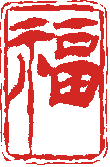                    二月份會務資訊 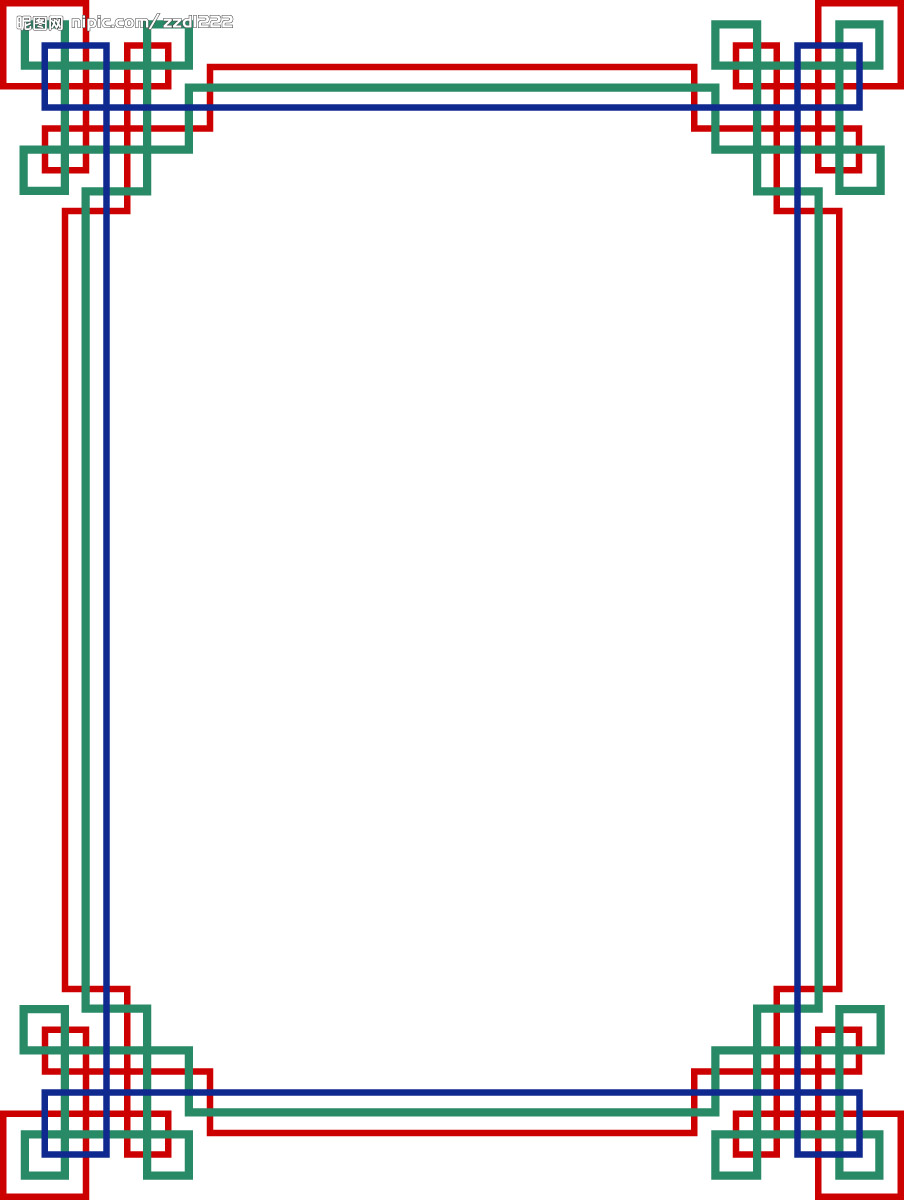         親愛的會員朋友們：         新春送吉祥！              新春飛揚，協會藉此獻上一份小小的祝福，              感謝您長期對協會的關懷與熱烈的支持。              您的熱情相挺，我們感恩於心，點滴在心頭。              期盼在未來歲月裡能繼續給予我們鼓勵與教導。            謹此，祝福您！           闔家安康   事事如意   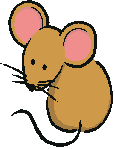              理事長柯聰賢  暨全體理監事  敬賀會務資訊：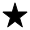 ◎第十屆第一次會員大會暨理監事選舉圓滿成功，感謝各位親愛會員們的協助與支持，來賓長官蒞臨，讓本次活動多采多姿！第十屆理監事當選名單如下：  理 事 長：柯聰賢  常務理事：陳煌賓、劉曉文  常務監事：楊國清  理    事：吳武松、楊清秀、胡偉欽、戴加揚、楊忠鑫、黃明騫  監    事：何邦華、陳文雄新年來臨，本會除了延續以往的運動，也積極創新辦理其他活動，盼望會員朋友們繼續支持，以下是104年度預計辦理研習活動一覽表，請參考:              『104年度預計辦理研習活動一覽表』友會資訊：社團法人新竹市聾人協會課程名稱：日常手語初級（身心障礙者專班）●辦理時間:104年03月06日(五)~104年7月24日(五)     　　　       　　每週五晚上1８:00-21:00，共18週●活動地點 : 新竹市竹蓮街6號３樓(新竹市身心障礙大樓)課程名稱：身心靈瑜珈(身心障礙者專班)●辦理時間:104年03月02日(一)~104年7月6日(ㄧ)              每週一晚上19:00-21:00，共18週●活動地點 : 新竹市水田街98號3樓(水田活動中心 )＊開課前幾週於此上課，之後移師至身障大樓九樓上課，自備工具 : 瑜珈墊、毛巾。●活動費用 : 以上兩項活動身心障礙者免費，家屬報名費300元(須提證明)，ㄧ般民眾報名費700元。(報名費由婦女社大開立收據)●報名時間 : 即日起至03月02日截止，報名請洽本會，熠婷將彙整報名人數統一報名。          交    流    天    地        (歡迎會員給予批評指教)以上若有任何問題請洽：03-5613382  Fax:03-5613323  0921-379948       熠婷研 習 內 容地   點時    間備    註輪椅網球訓練景觀大道網球場每週六、日早上輪椅多元球類訓練景觀大道球場每週三晚上羽球體驗營景觀大道球場另行通知就業參訪   另行通知另行通知全國輪椅網球比賽     景觀大道網球場預計八月健力暑期育樂營景觀大道健力教室預計七月桌球研習另行通知另行通知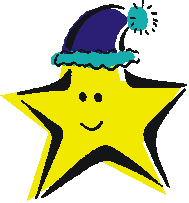 